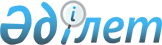 Об определении мест для размещения агитационных печатных материалов и помещений для проведения встреч с избирателями кандидатов в депутаты Мажилиса Парламента Республики Казахстан, Павлодарского областного и Павлодарского районного маслихатов
					
			Утративший силу
			
			
		
					Постановление акимата Павлодарского района Павлодарской области от 02 декабря 2011 года N 321/12. Зарегистрировано Департаментом юстиции Павлодарской области 14 декабря 2011 года N 12-11-145. Утратило силу постановлением акимата Павлодарского района Павлодарской области от 12 декабря 2013 года N 529/12      Сноска. Утратило силу постановлением акимата Павлодарского района Павлодарской области от 12.12.2013 N 529/12.

      В соответствии с пунктами 4 и 6 статьи 28 Конституционного Закона Республики Казахстан "О выборах в Республике Казахстан", статьей 31 Закона Республики Казахстан "О местном государственном управлении и самоуправлении в Республике Казахстан" акимат Павлодарского района ПОСТАНОВЛЯЕТ:



      1. Определить:



      1) места для размещения агитационных печатных материалов согласно приложению 1;



      2) помещения для проведения встреч кандидатов с избирателями согласно приложению 2.



      2. Акимам сельских округов и сел, отделам внутренней политики, образования, культуры, развития языков, физической культуры и спорта, финансов принять меры по установлению в местах для размещения агитационных печатных материалов стендов, щитов и тумб и подготовке помещений для проведения встреч кандидатов с избирателями.



      3. Контроль за исполнением данного постановления возложить на руководителя аппарата акима района Солтангазинова А.Р.



      4. Настоящее постановление вводится в действие после дня его первого официального опубликования.      Аким района                                Т. Бастенов      "Согласовано"      Председатель Павлодарской

      районной Территориальной

      избирательной комиссии

      02 декабря 2011 г.                         Г. Шагиров

Приложение 1       

к постановлению акимата    

Павлодарского района     

от 02 декабря 2011 года N 321/12 Места для размещения агитационных печатных материалов

Приложение 2       

к постановлению акимата    

Павлодарского района     

от 02 декабря 2011 года N 321/12 Помещения для проведения встреч с избирателями
					© 2012. РГП на ПХВ «Институт законодательства и правовой информации Республики Казахстан» Министерства юстиции Республики Казахстан
				N п/п
Наименование населенного пункта
Количество
Место размещения
1с. Пресное1ул. Ауэзова, 3 (Возле здания почты)2с. Караколь1ул. Абая (Возле здания магазина "Тулпар") (по согласованию)3с. Достык1ул. Школьная (Возле здания магазина "Достык") (по согласованию)4с. Чернорецк2ул. Трунова, 20, ул. 1 мая, 785с. Набережное2ул. Украинская, 40 (Возле здания магазина "Мадис") (по согласованию), на пересечении ул. Целинная и ул. Аульная (Возле здания школы)6с. Григорьевка1ул. Центральная (Возле здания магазина "Абетановы") (по согласованию)7с. Сычевка1ул. Набережная, 57 (Возле магазина "Таушкин") (по согласованию)8с. Новочерноярка2ул. Школьная, 5 (Возле магазина "Лидер") (по согласованию),  ул. Юбилейная, 1 (Возле здания Дома культуры)9с. Черноярка1ул. Школьная (Возле магазина "Радуга") (по согласованию)10с. Мичурино3ул. Садовая, 2/2 (Возле магазина "Солдатова") (по согласованию), ул. Гурьева, 16 (Возле здания КДЦ "Арман") (по согласованию), ул. Молодежная, 13 (Возле здания библиотеки)11Госплемстанция2ул. Школьная, 18 (Возле здания школы), возле здания "ПСДП" (по согласованию)12с. Березовка3Возле здания школы, здания КДЦ (по согласованию), здания библиотеки13с. Зангар1ул. Школьная, 1 (Возле здания школы)14с. Коряковка1ул. Ветеранов (Возле здания начальной школы)15с. Ак кудук1Возле здания сельского клуба16с. Богдановка1Возле здания конторы ПК "Луганск" (по согласованию)17с. Луганск2ул. Ленина, 54 (Возле здания сельского клуба), ул. Кутузова 28 (Возле здания магазина "Бойко") (по согласованию)18с. Рождественка1ул. Степная (Возле здания школы)19с. Розовка1ул. Абая (Возле здания Дома культуры)20с. Максимовка1ул. Гончарова (Возле здания сельского клуба)21с. Ефремовка1ул. Абая (Возле магазина "Сигнал") (по согласованию)22с. Даниловка1ул. Школьная (Возле здания бывшей школы)23с. Красноармейка5ул. 60 лет Октября, 30 (Возле дома культуры), ул. 60 лет Октября, 20 (Возле здания аппарата акима сельского округа), ул. Ленина, 31 (Возле здания магазина "Дархан") (по согласованию), ул. 60 лет Октября, 23 (Возле здания почты), ул. 60 лет Октября, 29 (Возле автобусной остановки с. Красноармейка)24Железнодорожная станция1ул. Сарсекеева, 28 (Возле здания железнодорожного вокзала)25с. Шанды1ул. Абая, 17/2 (Возле здания сельского клуба)26с. Жетекши1по ул. М.Ауэзова, 15 (Возле здания врачебной амбулатории)27с. Коктюбе1Возле водонапорной башни28с. Заозерное1Возле дома N 3329с. Шакат3ул. М. Ауэзова, 38 (Возле здания сельского клуба), ул. Ермаганбетова, 14 (Возле здания врачебной амбулатории), ул. Садовая, 5 (Возле здания школы)30с. Толыбай1Дом N 34 (Возле здания сельского клуба)31с. Маралды2ул. Гагарина, 13 (Возле здания библиотеки), ул.Аймаутова, 34 (Возле здания магазина "Барс") (по согласованию)32с. Заря1ул. Абая, 13а (Возле здания пекарни ИП "Алиева") (по согласованию)33с. Бирлик1ул. Ж. Мусы, 30 (Возле магазина "Садыковых") (по согласованию)34с. Жертумсык1ул. И. Байзакова, 10 (Возле здания КБМ)35с. Подстепное1ул. Потанина, 3636с. Каратогай1ул. Школьная, 1 (Возле здания начальной школы)37с. Айтым1ул. Школьная, 1 (Возле здания школы)38с. Новоямышево1ул. Кунаева, 10 (Возле Дома культуры)39с. Ольгинка1ул. Школьная, 7 (Возле здания центральной конторы КХ "Маяк") (по согласованию)N п/п
Наименование населенного пункта
Место проведения встреч
1с. ПресноеАктовый зал средней школы с. Пресное2с. ЧернорецкАктовый зал Чернорецкой средней школы N 13с. ЧернояркаЧитальный зал сельской библиотеки4с. МичуриноАктовый зал Павлодарского специализированного дома для психохронников (по согласованию)5с. ЗангарАктовый зал Зангарской средней школы6с. ЛуганскАктовый зал Луганской средней школы7с. РождественкаАктовый зал Рождественской средней школы8с. ЕфремовкаАктовый зал Ефремевской средней школы9с. КрасноармейкаАктовый зал агротехнического колледжа (по согласованию)10с. ЖетекшиАктовый зал здания ТОО "Гидрогеология" (по согласованию)11с. ШакатФойе здания Шакатской средней школы12с. МаралдыАктовый зал средней школы с. Маралды13с. ЗаряАктовый зал Заринской средней школы14с. НовоямышевоЗал Дома культуры с. Новоямышево15с. ОльгинкаЗдание КХ "Маяк" актовый зал (по согласованию)16с. НабережноеАктовый зал Чернорецкой средней школы N 2